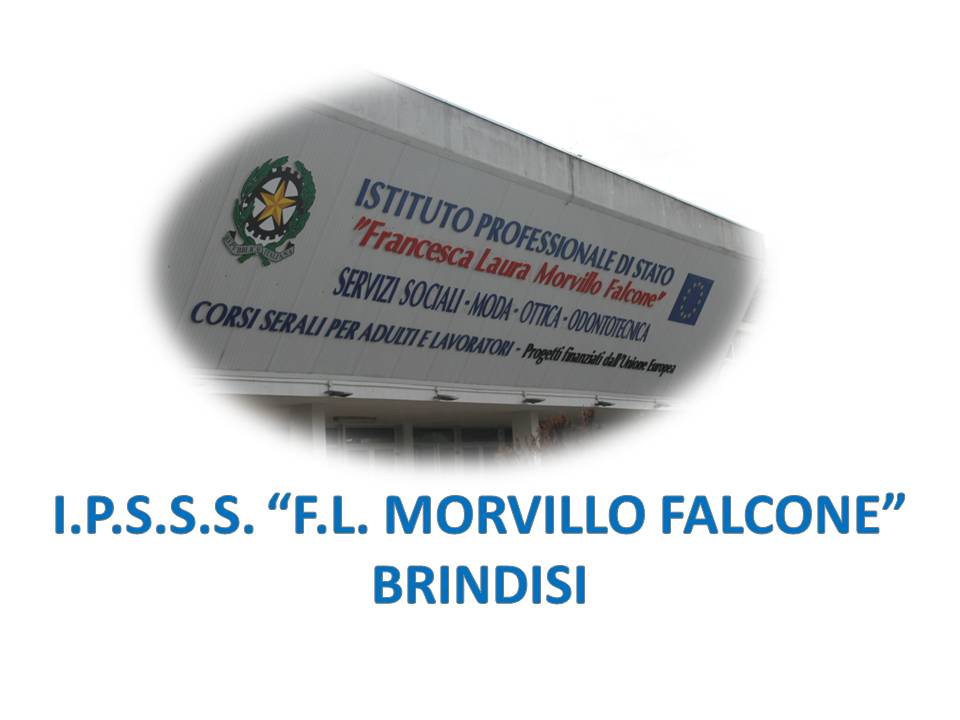 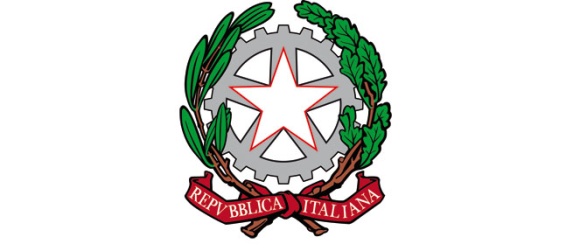 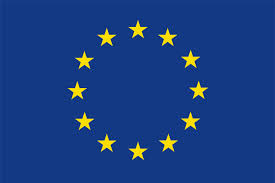 ISTITUTO PROFESSIONALE DI STATO PER I SERVIZI SOCIALI“Francesca Laura MORVILLO FALCONE”Via Galanti, 1 - Tel. 0831/513991brrf010008@istruzione.it – brrf010008@pec.istruzione.it  www.morvillofalconebrindisi.edu.it72100   B R I N D I S IMATERIA:Matematica (ore settimanali: 3)CLASSE: V B modaANNO SCOLASTICO: 2022/2023DOCENTE: prof.ssa Patrizia ScipiLibro di testo:“Elementi di Matematica-A”  Bergamini,Trifone ,Barozzi ed ZanichelliArgomenti svolti:Equazioni di primo e secondo grado intere. Disequazioni di primo e secondo grado intere e fratteFunzioni reali di variabile reale:Definizione di funzione .Classificazione delle funzioni algebriche. Ricerca del dominio di una funzione algebrica. Funzione pari e funzione dispari. Funzione crescente. Funzione decrescente. Funzione non crescente. Funzione non decrescente. Segno di una funzione razionale . Intersezioni di una funzione razionale con gli assi cartesiani.I limiti:Approccio intuitivo al concetto di limite. Calcolo del limite di una funzione razionale per   e per  .Calcolo del  limite destro e del limite sinistro di una funzione razionale fratta. Calcolo di un limite che  si presenti nelle forma indeterminata  . Gli asintoti :asintoto orizzontale. Asintoto verticale. Asintoto obliquo. Ricerca di eventuali asintoti di una funzione razionale frattaDerivata di una funzione:Rapporto incrementale di una funzione in un punto (definizione e significato geometrico). Derivata di una funzione in un punto (definizione e significato geometrico). Derivata delle funzioni elementari. Derivata di una funzione razionale intera. Retta tangente al grafico di una funzione razionale intera.Studio di funzione:Rappresentazione del grafico probabile di una funzione, utilizzando le conoscenze acquisite. Lettura del grafico di una funzione.UDA trasversale:Frequenza assoluta e relativa, percentuale. Distribuzione delle frequenze e principali rappresentazioni grafiche. Variazione percentuale tra due numeri. Probabilità di un evento              Gli alunni                                                                                                     Il docente______________________                                                                             Prof.ssa  Patrizia Scipi                                                                                                                      ___________________________________________                                                                            